ДУХОВНА СПАДЩИНА ЛЕБЕДИНА     Лебедин – це одне з наймальовничіших міст Сумщини і Слобожанщини, історія якого розпочинається серединою XVII ст..    Актуальність даної роботи полягає у розвитку духовності в кожному з нас, духовний скарб як основа й запорука єдності українського народу.    Мета дослідження. На основі дослідження існуючих матеріалів дізнатися більше про Лебедин, як духовну скарбницю Сумщини.    Наукова новизна роботи полягає у спробі систематизувати матеріали про духовне життя Лебедина. У процесі роботи опрацьовано літературу  історичного та краєзнавчого характеру. І найголовніше  те, що нам вдалося поспілкуватися з священиком – отцем  Романом – настоятелем  Вознесенського храму.     Практичне значення результатів дослідження полягає в тому, що  його висновки та наведений фактичний матеріал можуть бути використано для вдосконалення змісту навчальної дисципліни «Історія рідного краю»  в середніх навчальних закладах, при підготовці навчальних посібників, розробці спецкурсів та спецсемінарів для учнів, студентів, усіх,  хто цікавиться історією рідного краю.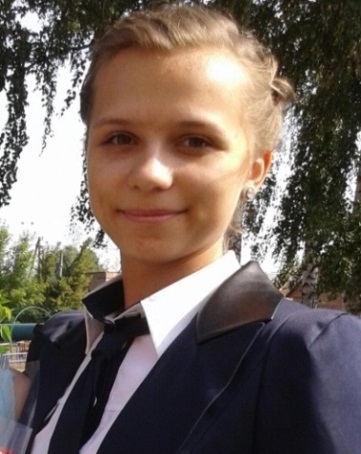 Автор: Курочка Ірина Олександрівна, учениця 10 класу Лебединської ЗОШ І-ІІІ ступенів №5Шкільне  наукове товариство учнівНауковий керівник – Хрін Денис Вікторович, учитель історії 